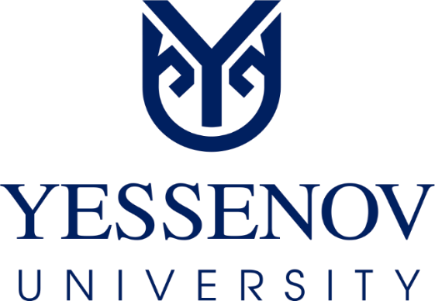 ПОЛОЖЕНИЕ О НАУЧНО-ИССЛЕДОВАТЕЛЬСКОМ ЦЕНТРЕ ПО ОПРЕСНЕНИЮ И ОЧИСТКЕ ВОДЫ УНИВЕРСИТЕТА ЕСЕНОВА(SCIENTIFIC RESEARCH CENTER FOR DESALINATION AND WATER PURIFICATION)АКТАУ 2021СОДЕРЖАНИЕОБЩИЕ ПОЛОЖЕНИЯ1.1 Научно-исследовательский центр по опреснению и очистке воды (далее – НИЦООВ) является структурным подразделением Управления науки и исследований Каспийского университета технологий и инжиниринга имени Ш. Есенова (далее - Универститет), способствующим развитию научно-творческого потенциала Университета.1.2 НИЦООВ осуществляет свою деятельность на основании:Закона Республики Казахстан «Об образовании» от 27.07.2007 № 319 с изменениями и дополнениями;Закона Республики Казахстан от 18.02.2011 № 407-IV «О науке» с изменениями и дополнениями;Государственной программы развития образования и науки Республики Казахстан на 2020-2025 годы, утвержденной Постановлением Правительства Республики Казахстан № 988 от 27.12.2019;Устава НАО «Каспийский университет технологий и инжиниринга имени Ш. Есенова», утвержденного приказом Министерства финансов РК от 04.06.2020 № 11933-1943;Стратегии развития университета до 2030 года и других внутренних нормативных документов Университета.1.3 Штатное расписание НИЦООВ утверждается приказом президента на основании штатной численности, утвержденной решением совета директоров.1.4 Непосредственное руководство работой НИЦООВ осуществляется директором НИЦООВ.2. ОБОЗНАЧЕНИЯ И СОКРАЩЕНИЯ ЗАДАЧИ И ФУНКЦИИ	3.1 Задачи НИЦООВ:организация работы по разработке и внедрению в учебный процесс программ методов очистки воды, в том числе мембранных технологий; развитие фундаментальных и прикладных научных исследований в соответствии с приоритетными исследовательскими направлениями Университета;развитие научного и научно-технического сотрудничества по методам очистки воды и мембранных технологий с ведущими казахстанскими и зарубежными вузами, научными, производственными организациями и предприятиями в целях повышения эффективности интеграционных процессов в образовании и науке;поддержка и развитие студенческих научных объединений, научно-исследовательских и учебных лабораторий по методам очистки воды и мембранных технологий;разработка и реализация экономических и организационных мер по привлечению в университет финансовых средств для реализации научно-исследовательской деятельности по очистке и опреснению морской воды; изучение научно-образовательной, экономической и другой документации, необходимой для организации деятельности Центра, подготовка аналитических материалов, справок, отчётов и другой аналогичной информации по направлению деятельности Центра;оптимизация существующих технологий по опреснению (производительность, энергия, химия, окружающая среда и затраты);гибридизация существующих технологий по опреснению (синергетическое сочетание процессов обработки с энергетическими соображениями);адаптация технологий к местным и меняющимся (например, изменению климата) условиям;изучение методов предварительной очистки морской воды и подземных вод;изучение альтернативных методов опреснения и очистки воды применительно к погодным и инфраструктурным условиям региона;фундаментальное изучение технологий мембранных разделений.3.2 Функции НИЦООВ:проведение фундаментальных, прогнозных, поисковых и прикладных научно-исследовательских работ по приоритетным направлениям научной деятельности университета;участие в подготовке научных кадров;изучение и обобщение передового отечественного и зарубежного опыта по проблемам очистке и опреснению морской воды;подготовка монографий, учебных пособий, лекций, статей, информационных бюллетеней;участие в работе исследовательского совета и других советов, их секций, научных собраниях;участие в проведении международных, региональных и университетских научных и научно-практических конференций, круглых столов, семинаров;апробация, научное сопровождение и внедрение результатов проведенных исследований в научную и образовательную деятельность университета;подготовка отчетов о научной деятельности Центра;организация заключения договоров, соглашений, контрактов на выполнение научно-исследовательских работ;контроль за выполнением приказов президента-ректора и решений ученого совета, связанных с научной деятельностью университета и распоряжений.ПРАВА И ОБЯЗАННОСТИ4.1 Права НИЦООВ:запрашивать и получать от всех структурных подразделений и работников Университета необходимую информацию, документы, иные материалы, устные и письменные объяснения;представлять интересы Университета в отношениях с юридическими и физическими лицами в пределах своей компетенции;вносить вопросы в повестку дня заседаний исследовательского совета Университета.4.2 Обязанности НИЦООВ:осуществлять научное руководство исследованиями по самостоятельным направлениям фундаментальных и (или) прикладных исследований Центра;участвовать в формировании планов научно-исследовательских работ Центра и принимать непосредственное участие в их реализации:– определение и формулирование направлений исследований, организует составление программ работ, определяет методы и средства их проведения;– координация деятельности исполнителей научно-исследовательских работ;– анализ и обобщение полученных результатов и данные мировой и отечественной науки в соответствующей области;– научную экспертиза проектов исследований и результатов законченных исследований и разработок;– определение сферы применения результатов исследований, полученных по результатам исследований;подготовка и представление сводного отчета о научной деятельности Центра.УТВЕРЖДЕНОРешением исследовательского совета(Протокол № 4 от 10.02.2021 г.)1.ОБЩИЕ ПОЛОЖЕНИЯ32.ОБОЗНАЧЕНИЯ И СОКРАЩЕНИЯ 33.ЗАДАЧИ И ФУНКЦИИ34.ПРАВА И ОБЯЗАННОСТИ4МОН РКМинистерство образования и науки Республики КазахстанУниверситет Есенова, УниверситетНАО «Каспийский университет технологий и инжиниринга имени Ш.Есенова»НИЦООВ, ЦентрНаучно-исследовательский центр по опреснению и очистке водыППСПрофессорско-преподавательский состав